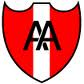                           PROTOCOLO DE ENTRENAMIENTO EN GIMNASIO                                                  ASOCIACION ALUMNIMOVILIDAD ARTICULAR                          PROTOCOLO DE ENTRENAMIENTO EN GIMNASIO                                                  ASOCIACION ALUMNIACTIVACION NEURAL                          PROTOCOLO DE ENTRENAMIENTO EN GIMNASIO                                                  ASOCIACION ALUMNIESTIRAMIENTOS DINAMICOS DE CADENAS MUSCULARES Y MUSCULOS AISLADOS                          PROTOCOLO DE ENTRENAMIENTO EN GIMNASIO                                                  ASOCIACION ALUMNIENTRADA EN CALOR: CORE, ESTABILIDAD Y PREVENTIVOS DE LESIONESBLOQUE 1    2 seriesLink-videos*AMAQUITA*ACOSTADO BOCA ARRIBA, TOMO RODILLA Y LA PEGO AL PECHO, LA OTRA EXTENDIDA SUBE-ABRE Y CIERRA *ACOSTADO BOCA ARRIBA CRUZO PIERNA POR SOBRE CUERPO A UN LADO Y OTRO *PIERNAS FLEXIONADAS 90º CAEN LADO Y LADO CERCA DEL PECHO*ACOSTADO BOCA ABAJO CRUZO PIERNA POR SOBRE CUERPO A UN LADO Y OTRO *ACOSTADO BOCA ABAJO LLEVO PIE IZQ A MANO IZQ Y PIE DERECHO A MANO DERECHA (APERTURA DE CADERA)8rep8y88888https://www.youtube.com/watch?v=7UPBAdaA0Jo BLOQUE 2    2 seriesLink-videos*ARRODILLADO, GIRO CON 1 BRAZO, LUEGO OTRO*ARRODILLADO, COLA ATRÁS, LEVANTO 1 BRAZO Y OTRO*GATO CONTENTO-GATO ENOJADO*EN PLANCHA POST, PASO PIE-BAJO CODO, GIRO 1 LADO Y GIRO EL OTRO*SENTADO PIERNAS ABIERTAS, GIRO Y LLEVO PECHO AL PISO ATRÁS, PASO X DELANTE A TOCAR PIES Y SIGO AL OTRO LADO10y10rep10102cada pie10https://www.youtube.com/watch?v=y1N4VJnr3OwBLOQUE 3    2 seriesLink-videos*POSICION BUDA, ME TOMO DE TOBILLOS Y PASO PESO DEL CUERPO A 1 RODILLA Y OTRA *MISMA POSICION, PERO SOSTENGO PIERNA CON BRAZO Y GIRO REPETIDAS VECES A 1 LADO Y LUEGO CON EL OTRO*POSICION CUADRUPEDIA LLEVO COLA A TALONES LUEGO PELVIS ADELANTE Y AL PISO*SENTADO PIERNAS FLEXIONADAS Y PIES APOYADOS, CAEN A 1 LADO Y ME LEVANTO LLEVANDO CADERA ADELANTE PARA TERMINAR ARRODILLADO10rep10108https://www.youtube.com/watch?v=NJekE_KrcwA BLOQUE 1    2 seriesLink-videos*SKIPPING DE COORD Y EL COMPAÑERO LO DESESTABILIZA*IDEM, PERO LE METE UN EMPUJON Y ESTE VUELVE RAPIDO A SU CENTRO*IDEM, PERO SALTANDO EN 1 SOLA PIERNA*PLANCHA POST ISOMETRICA*PLANCHA LATERAL ISOMETRICA C/LADO*PLANCHA ANTERIOR ISOMETRICA10”10”10”60”30”30”https://www.youtube.com/watch?v=0oIFaj6nbHcBLOQUE 2    2 seriesLink-videos*PASO LATERAL EN POSICION BASICA C/RESISTENCIA DEL COMPAÑERO O MINIBAND EN RODILLAS Y/O MINIBAND EN MUÑECAS*PASO LATERAL RODILLAS Y CADERA EN EXTENSION C/RESIST DEL COMPAÑERO O MINIBAND*ACOSTADO BOCA ARRIBA, 1 PIERNA EN EL AIRE Y CON LA OTRA FLEXIONADA EMPUJO PARA LEVANTAR CADERA (GLUTEO-ISQUIO)*NADOS EN PLANCHA POST (APOYO MANOS, BRAZOS EXTENDIDOS)*EN PLANCHA LATERAL, SUBO-BAJO CADERA APOYANDO ANTEBRAZO15y15rep15y1515y152015y15https://www.youtube.com/watch?v=NCuvQnXqAHE BLOQUE 3    2 seriesLink-videos*EN PLANCHA POST, ABRO PIERNA EXTENDIDA Y LUEGO LA OTRA*CONSTRUCCIONES*PASO FRONTAL AGAZAPADO C/1 PIE ADELANTE, REALIZAR TRIPLE EXTENSION COORDINADO CON BRAZOS REPETIDAS VECES. LUEGO C/EL OTRO PIE X DELANTE*IDEM, PERO EL COMPAÑERO LO AGARRA X DETRÁS O CON ELASTICO EN CINTURA15y15rep15y1510y10https://www.youtube.com/watch?v=9dkJJFAnpEsBLOQUE 1    2 seriesLink-videos*EN POSICION PLANCHA (APOYAN MANOS Y CODOS EXTENDIDOS) PASO PIE A MANO CONTRARIA (estiramiento de gluteo)*RECTO (APOYO 1 RODIILA) + ISQUIOS *ADUCTOR (POSICION BUDA) + ABRO-CIERRO 10”*GEMELOS 3” + DINAMICOS 10rep*POSICION ARRODILLADO (COLA EN TALONES), LLEVO AMBAS MANOS HACIA 1 LADO. LUEGO EL OTRO LADO3”x2c/pierna3”x2c/pierna2 veces 2 veces5"x2veceshttps://www.youtube.com/watch?v=0qnUA6dOFooBLOQUE 2    2 seriesLink-videos*CAMINO MANOS HACIA ADL, LLEVO PELVIS AL PISO Y AL REGRESAR ESTIRO ISQUIOS*SENTADILLA ISOMETRICA 3” (tratando de abrir el piso) + ESTIRO 1 CUADRICEPS 3” Y EL OTRO*PARADO TOMO PIE (estiramiento glúteo) + CAIGO PASO LARGO A ESTIRAR EL RECTO*ACOSTADO BOCA ARRIBA, CRUZO2”x3veces3”x3veces3”x3veceshttps://www.youtube.com/watch?v=iEatSyvDpjABLOQUE 1    2 seriesLink-videos*ISQUIOS TRX (1 o 2 piernas)*GIROS EN PLANCHA POST CON 1 MANC A 1 BRAZO (4-6KG)*ESTOCADAS ADL C/GIRO C/DISCO 5-10KG*SALTO ADL-ATRAS Y CAIGO EN UNA PIERNAMax rep8y812pasos3c/piernahttps://www.youtube.com/watch?v=c55MW9SEFmABLOQUE 2    2 seriesLink-videos*EN PLANCHA LATERAL (sostener cadera arriba) abro pierna repetidas veces y luego la otra*SUBIR LATERALMENTE AL BANCO C/MANC SOBRE CABEZA (brazos extendidos) 4-6kg*GIROS EN POSICION DE ESTOCADA, C/ELASTICO EN MANOS Y BRAZOS EXTENDIDOS*LUMBARES (ACOSTADOS BOCA ABAJO PIES EN EL AIRE) EMPUJO LA PIEDRA, BASTON O MANC10y10rep5y510y1020”https://www.youtube.com/watch?v=pVeuRdiEikkBLOQUE 3    2 seriesLink-videos*EN PLANCHA LATERAL, GIROS C/MANC 4-6KG*ABDOMINALES CON PIES EN SWISS BALL (llevo rodillas a codos)*ISQUIOS NORDICOS (arrodillado con pies fijos debajo del espaldar, se trata de bajar lentamente hasta apoyar manos en el piso. Puede sostener un compañero también)*CONSTRUCCIONES en piso8y8rep30rep10rep8y8rep